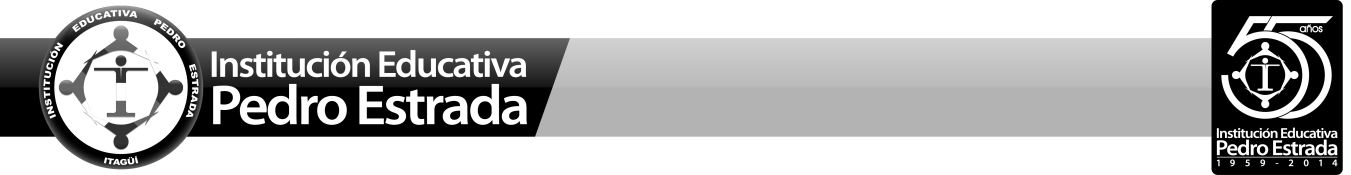 Asignatura: MATEMATICA        Año: 2014                   AER ANUAL MATEMATICA 11                                      Docente: JAIRO MONCADA                   Nombre del estudiante:_____________________________________Grado: ONCETipo de actividad: A-E-R FINALFecha de ejecución: Inecuaciones de primer grado¿Qué lugar ocupa el término 109 en la progresión aritmética: -15, -11, -7, ...?En una progresión aritmética el quinto término es 22 y el octavo 34. Calcula la suma de los 60 primeros términos.Interpola cinco medios aritméticos entre –4 y 8.Un oficial al mando de 5050 soldados, les ordena formarse en una disposición triangular para una exhibición, de manera que la primera fila tenga un soldado, la segunda dos, la tercera tres a así sucesivamente. ¿Cuántas filas tendrá la formación?Dados a1=3 , an=59 y d=4, hallar n y Sn.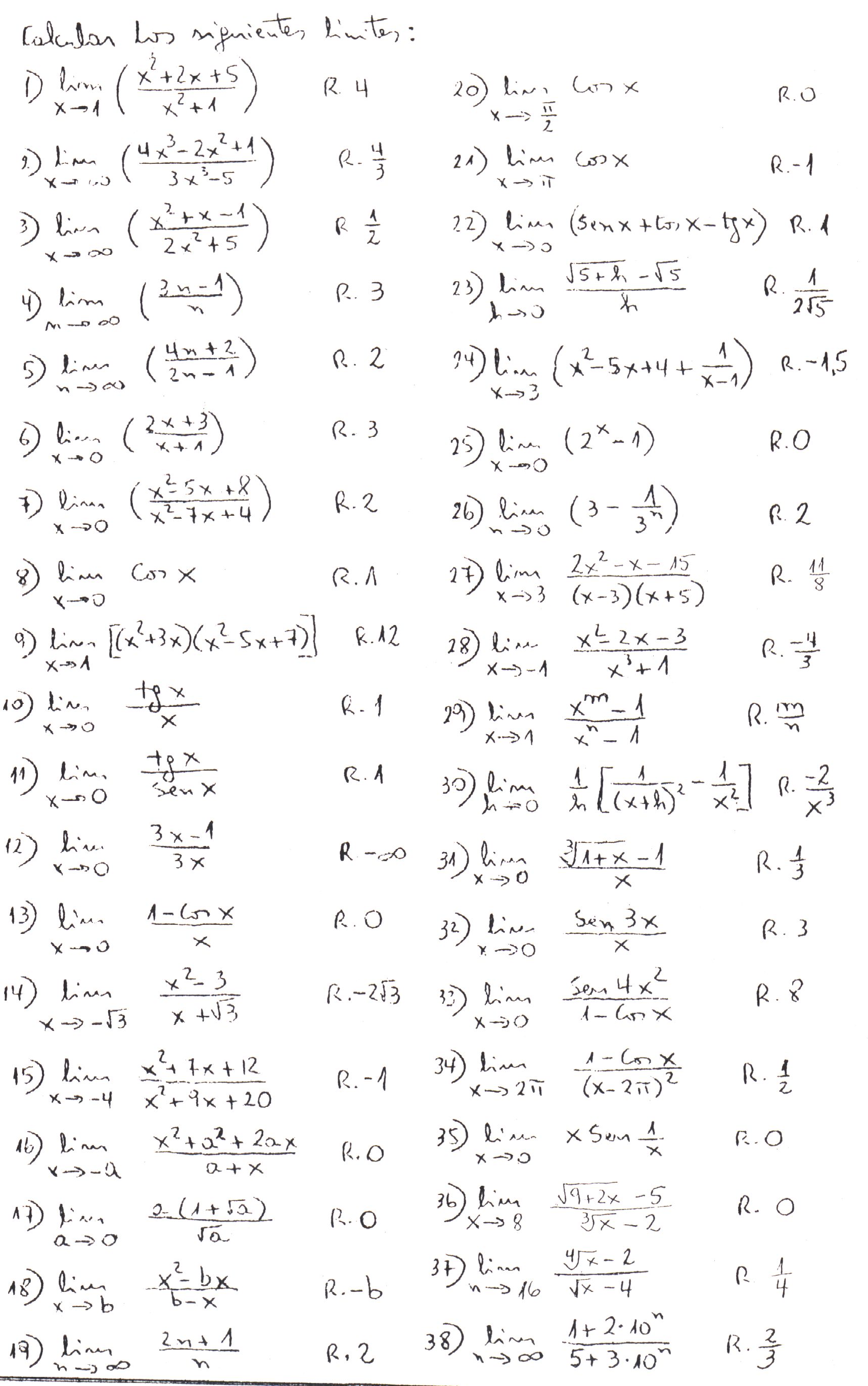 